 Муниципальное бюджетное общеобразовательное учреждение «Ярковская основная общеобразовательная школа» Усть-Ишимского муниципального района Омской области646469,РФ, Омская область, Усть-Ишимский район, с. Ярково, ул.Октябрьская,16, тел 8(38150)2-48-38с.Ярково         16.09.2021г.                                                       Приказ	                                   №51/3О подготовке и проведении школьного этапа всероссийской олимпиады школьников в 2021-2022 учебном году в МБОУ «Ярковская ООШ»В соответствии с Порядком проведения всероссийской олимпиады школьников, утвержденным приказом Минпросвещения России от 27 ноября 2020 года № 678, распоряжением Министерства образования Омской области № 2822 от 31 августа 2021 года, Государственной программой Российской Федерации «Развитие системы образования», утвержденной Постановлением Правительства Российской Федерации от 26 декабря 2017 года № 1642, ведомственного проекта «Олимпиадное движение школьников», во исполнение Плана мероприятий муниципальной программы «Одаренные дети», во исполнение приказа  Комитета образования Администрации Усть-Ишимского муниципального района Омской области № 183 от 13.09.2021г. «О подготовке и проведении школьного этапа всероссийской олимпиады школьников в 2021-2022 учебном годуПРИКАЗЫВАЮ: 1. Провести в 2021 – 2022 учебном году с 27 сентября по 26 октября 2021 года школьный этап всероссийской олимпиады школьников (далее – Олимпиада) среди учащихся 4-9 классов МБОУ «Ярковская ООШ» по следующим предметам: математика, русский, иностранный язык (английский, немецкий), информатика и ИКТ, физика, химия, биология, экология, география, литература, история, обществознание, экономика, право, искусство, физическая культура, технология, основы безопасности жизнедеятельности, астрономия в соответствии с графиком утвержденным Комитетом образования Администрации Усть-Ишимского муниципального района Омской области2. Утвердить состав оргкомитета школьного этапа Олимпиады: Мачитов Олег Ризванович – председатель жюри Члены жюри: Рахматулина Мансура Сахавиевна Акиленко Александр Васильевич Саитова Наиля Шайхиевна Мачитова Лилия АлиулловнаМаматулин Руслан Чиянетдинович Шакирова Клара БикбулатовнаРахматуллина Галия Мансуровна3. Утвердить состав жюри школьного этапа Олимпиады по каждому общеобразовательному учреждению:Мачитов Олег Ризванович – председатель жюри Члены жюри: Рахматулина Мансура Сахавиевна Акиленко Александр Васильевич Саитова Наиля Шайхиевна Мачитова Лилия АлиулловнаМаматулин Руслан Чиянетдинович Шакирова Клара БикбулатовнаРахматуллина Галия Мансуровна4.Организационно-технологическую модель проведения школьного этапа Олимпиады оставить в соответствии с утвержденным  Комитетом образования Администрации Усть-Ишимского муниципального района Омской области5. Определить координатором школьного этапа Олимпиады в МБОУ «Ярковская ООШ» в 2021-2022 учебном году, Мачитова Олега Ризвановича, заместителя директора по УВР.6. Определить оператором школьного этапа Олимпиады в МБОУ «Ярковская ООШ» в 2021-2022 учебном году, Мачитова Олега Ризвановича, учителя математики.7. Школьный этап Олимпиады провести на базе МБОУ «Ярковская ООШ» с 27 сентября по 26 октября 2021 года в соответствии с графиком.8. Учителям предметникам МБОУ «Ярковская ООШ»: 8.1.Обеспечить наличие и хранение олимпиадных заданий для школьного этапа олимпиады в день проведения и  до их передачи муниципальным операторам школьного этапа олимпиады. 8.2.Принять меры своевременного обеспечения своего предмета олимпиадными заданиями. 8.3.Осуществить методическое сопровождение проведения школьного этапа Олимпиады.8.4. Обеспечить тиражирование заданий школьного этапа Олимпиады школьников с учетом конфиденциальности информации8.5. Обеспечить подготовку аудиторий для проведения школьного этапа Олимпиады по своему  предмету.9. Мачитову Олегу Ризвановичу, заместителю директора по УВР МБОУ «Ярковская ООШ» 9.1. Обеспечить организованное проведение школьного этапа Олимпиады среди обучающихся 4 - 9 классов МБОУ «Ярковская ООШ» в соответствии с Порядком проведения всероссийской олимпиады школьников, Моделью проведения школьного этапа всероссийской олимпиады школьников, требований к организации и проведению школьного этапа всероссийской олимпиады школьников по каждому общеобразовательному предмету. 9.2. Довести до сведения педагогов и учащихся Порядок проведения Всероссийской олимпиады школьников, Модель проведения школьного этапа Всероссийской олимпиады школьников, требования к организации и проведению школьного этапа Всероссийской олимпиады школьников по каждому общеобразовательному предмету. 9.3. Назначить ответственного за оформление стенда с информацией о порядке проведения школьного этапа Олимпиады школьников Гафарову Алсу Рамильевну, старшую вожатую. 9.4. Организовать регистрацию участников школьного этапа Олимпиады. 9.5. Организовать проведение организационной линейки за 30 минут до начала Олимпиады. 9.6. Сформировать состав организаторов в аудиториях и дежурных в рекреациях. 9.7. Обеспечить правопорядок и безопасность в местах проведения Олимпиады, предусмотреть медицинское обслуживание, работу столовой. 9.8. Обеспечить сбор и доставку организатору школьного этапа заявлений родителей (законных представителей) обучающихся, заявивших о своем участии в олимпиаде, об ознакомлении с Порядком проведения всероссийской олимпиады школьников и о согласии на сбор, хранение, использование, распространение (передачу) и публикацию персональных данных своих несовершеннолетних детей, а также их олимпиадных работ, в том числе в информационно – телекоммуникационной сети «Интернет (приложение № 8, 9 к организационно-технологической модели проведения школьного этапа Всероссийской олимпиады школьников 2021-2022 учебного года в Омской области). 9.9. Назначить ответственным за получение от муниципального координатора проведения Всероссийской олимпиады школьников 2021-2022 учебного года пакетов с комплектами олимпиадных заданий для проведения Олимпиады. 9.10. Обеспечить публикацию на своем официальном сайте в сети «Интернет» после проведения предметной олимпиады протокола работы жюри с предварительными результатами участников школьного этапа Олимпиады и итоговых результатов школьного этапа Олимпиады по каждому общеобразовательному предмету, утверждающих рейтинг участников Олимпиады, на следующий день после завершения работы апелляционной комиссии. 9.11. Обеспечить передачу данных о количестве участников, победителей и призеров школьного этапа Олимпиады в базу данных участников муниципального и регионального этапов Олимпиады в строгом соответствии с действующими требованиями по порядку обработки персональных данных, включая получение согласия родителей (законных представителей) победителей и призеров школьного этапа Олимпиады на хранение и обработку указанных данных по установленной форме не позднее, чем через 2 дня после проведения Олимпиады по предмету. 9.12. после окончания Олимпиады предоставить в МКУ «ИМЦ в сфере образования» следующие документы: - отчеты о проведении школьного этапа (приложение № 2, 3, 4, 5, 6, 7); - электронные ведомости оценивания работ участников школьного этапа Олимпиады по каждому общеобразовательному предмету (приложение № 8); - электронный банк данных победителей и призеров Олимпиады; 10.Установить квоту на определение количества победителей и призеров школьного этапа Олимпиады 25 % от общего числа участников школьного этапа Олимпиады, при этом победителем школьного этапа Олимпиады школьников считать участника, набравшего более 50% от максимально возможного количества баллов по предмету; в случае, когда победители не определены, в школьном этапе Олимпиады определяются только призеры; призерами признаются участники школьного этапа Олимпиады, следующие в итоговой таблице за победителями; в случае, когда у участника школьного этапа Олимпиады, определяемого в пределах установленной квоты в качестве призера, оказывается количество баллов такое же, как и у следующих за ним в итоговой таблице, решение по данному участнику и всем участникам, имеющим равное с ним количество баллов, определяется жюри школьного этапа Олимпиады. 11. Установить показатель «Удельный вес численности обучающихся по основным образовательным программам начального общего, основного общего и среднего общего образования (4-9 классы), участвующих во всероссийской олимпиаде школьников, в общей численности обучающихся 4-9 классов» в 2021 – 2022 учебном году - 49% от общего количества обучающихся в общеобразовательной организации. Основание : Приказ Комитета образования Администрации Усть-Ишимского муниципального района Омской области № 183 от 13.09.2021 г. «О подготовке и проведении школьного этапа всероссийской олимпиады школьников в 2021-2022 учебном годуИ.о. директора МБОУ «Ярковская ООШ»     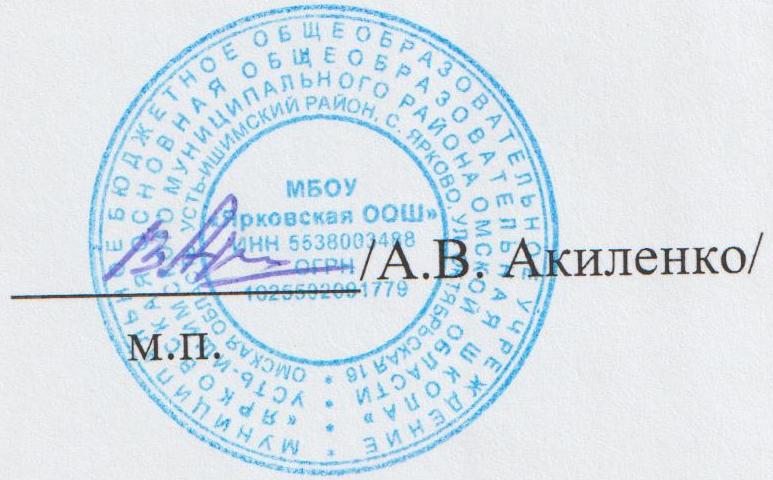 